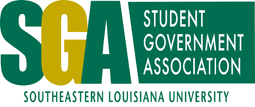 Cabinet update for Monday Nov. 11, 2013Director of Academic Affairs: Courtney Cavignac: 	Here is the layout of the events we will have for finals week.  This year, we will be collecting donations for the Make A Wish Foundation along with handing out free things to students. The theme for all the events for finals week is Tis the Season for Finals Monday, December 9 (7:30-10am): the event will be called Granting Wishes with Sausage Biscuits (it's the same thing as the Stress Less Breakfast but with a new name).  It will be in the Union and students can come get free sausage biscuits and there will be a box set up for students to donate money to the Make A Wish Foundation (get it, cause we're granting students wishes by giving them free food and granting wishes with donations for sick children?! <330.gif>).  The sausage biscuits were ordered last week and we will have 650 to pass out. This will be paid for using the P-Card. Tuesday, December 10 (10 am-2 pm): the event is called Stocking Up on Scantrons.  We will have a table in the Union for students to come get free snacks and scantrons.  The donation box for Make A Wish will also be in the union.  I'm planning on budgeting between $150 and $200 for snacks, depending on much supplies will cost for the next day. Wednesday, December 11 (10 am-2 pm):  the event is called Reindeer Games.  The Make A Wish Foundation box will be there as well.  There will be 2 games set up in the Union: 1. Are You Smarter than an Elf?: students who answer Southeastern trivia questions correctly will get to spin a wheel to choose free prizes.  They will have 3 tries to answer the question.2. Darting Through the Snow: students will write a final they took on a strip of paper and put it in a balloon.  They will then blow the balloon up and it will be taped to a piece of wood.  They will then have 3 chances to throw a dart at the balloon to "pop" the final they took.I'm almost finished pricing everything for this day (I don't think it's going to be more than $100) but I will have final prices this week.I'm working on a sign up sheet to email to everyone in SGA so they can sign up for times to work these events.  I'm thinking that everyone will have to sign up for 2 shifts just so there will always be enough people to help.  The Foundation, Bookstore, and Alumni Association have offered to donate free prizes for the Reindeer Games, so I will be picking those up and bringing them to the SGA office so I can go through everything and see how much we have.  I'm going to register these events with the Union this week so they can be approved in time.  Anna is also working on a flyers that will be hung around on campus and shared on social media.  When I send y'all the flyer, please promote it as much as possible!  I think these events will be really beneficial to students.  Please let me know if y'all have any suggestions to make these events successful!Big Event: Taylor Petit / Brennen Mcandrew: 	We picked committee heads this past week and will be having our first meeting on Thursday.  The date is set for March 15, and we will have an after party at the baseball game vs. Lamar. Community Outreach: Megan Brathberry: 	No Report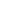 PR: Anna Espey: 	No ReportAlumni Relations:  Crystal Gonzalez: 	no reportFLC: Chris Simoneaux / asst. Katherine Weimer:	No ReportDirector of Financial Affairs: Yen Nguyen: 		No reportWebmaster: Santosh Aryal:	No ReportCampus Beautification: Stephanie Travis: 	No Report
Student Involvement: Kayla Turner / Jennifer Jareau:	No ReportHomecoming: Samantha Williams: 	No Report